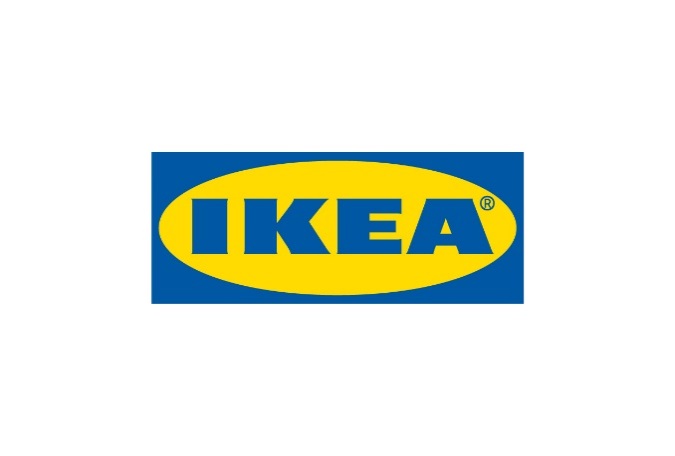 Informacja dla mediówWarszawa, kwiecień 2021r.Spotkanie współczesnego lokalnego designu z tradycyjnym rzemiosłem 
w limitowanej kolekcji IKEA LOKALTCo się stanie, gdy czworo młodych, współczesnych projektantów z Ammanu, Delhi 
i Bangkoku spotka się z lokalnymi rzemieślnikami? Powstaną produkty LOKALT, dzięki którym rękodzieło nabierze nowoczesnego stylu! Nowa limitowana kolekcja będzie dostępna w sklepach stacjonarnych już od czerwca 2021 roku.Miski, wazony, dywany, a może zupełnie coś nowego? Czterech projektantów rzuciło wyzwanie znanym formom i z pomocą lokalnych rzemieślników, stworzyło projekty pozwalające spojrzeć na kulturę regionów i rękodzieło z zupełnie innej perspektywy. Każdy z elementów kolekcji IKEA LOKALT został wykonany ręcznie, dzięki czemu poszczególne przedmioty opowiadają własną, wyjątkową historię.Haft prosto z AmmanuTania Haddad udowadnia, że miasto może stać się inspiracją do stworzenia artykułów, od których ciężko oderwać wzrok. Dzięki ręcznie haftowanej narzucie i poszewkom na poduszki LOKALT w ciągu jednej chwili przeniesiemy się do tętniących życiem wschodnich dzielnic Ammanu. Na tekstyliach uchwycone zostały szczegóły charakterystyczne dla miejsca pochodzenia projektantki, takie jak anteny satelitarne, oazy zieleni, starożytne budynki czy taksówki, a także kolorowe samochody! W stolicy Jordanii przerabianie i ozdabianie swojego auta to już tradycja, dlatego tak ważnym było dla Tanii zawarcie ich w swoim projekcie. Produkty zostały stworzone we współpracy z organizacją społeczną Jordan River Foundation, która dba o stałe zatrudnienie kobiet w regionach, gdzie najbardziej tego potrzebują.Opowieści z DelhiW Indiach zwyczaje i tradycje mają bardzo duże znaczenie, a zdobyte umiejętności pozostają w rodzinach przez pokolenia. Z przekazywanej wiedzy i kultury skorzystała Akanksha Deo, projektując unikalne artykuły odzwierciedlające historię twórców i ich społeczności. Pełen ekspresji i kolorów dywan LOKALT oddaje naturalne ukształtowanie kraju pochodzenia projektantki, dzięki czemu zachwyca i pozwala wyruszyć w podróż bez konieczności opuszczania własnego mieszkania. Został on wykonany tradycyjną techniką tkacką, tak zwanego ręcznego tuftowania – podobnie jak wzory na poszewkach z tej samej serii. Z myślą o minimalistach, Akanksha zaprojektowała także bardziej stonowany, biało-czarny dywan LOKALT. Wykonany został z wełny, która jest materiałem zrównoważonym, odnawialnym, trwałym i po prostu pięknym.Tajskie wzornictwo i szacunekW Tajlandii przyjmując i wręczając podarunki należy pamiętać, aby robić to obiema rękami. Zwyczaj ten stał się inspiracją dla prac zespołu THINKK – duetu Ploypan Theerachai i Decha Archjananun. Połączyli oni tradycje z użytecznością, dodając do misek oraz wazonu LOKALT dwa uchwyty. Własnoręczne wykonanie ceramicznych dodatków zostało dodatkowo podkreślone przez pozostawione odciski palców rzemieślników zatrudnionych 
w przedsiębiorstwie społecznym Doi Tung DP. Detale te nie tylko dodają produktom unikalnego charakteru, ale pozwalają również poznać bliżej azjatycką kulturę.Design z troską o ludziPrzedmioty z kolekcji LOKALT są wyjątkowe nie tylko ze względu na swoje wzornictwo, ale również historię ludzi, którzy za nimi stoją. Poprzez współpracę IKEA z firmami, takimi jak Jordan River Foundation, zatrudnione zostały mieszkanki kraju i uchodźczynie, dzięki czemu mogły zapewnić sobie oraz swojej rodzinie utrzymanie.Jako duża firma, współpracując z przedsiębiorstwami społecznymi, możemy pomóc w tworzeniu nowych miejsc pracy tam, gdzie było to najbardziej potrzebne. Ponadto uczymy się bardzo dużo 
o rzemiośle i kulturze oraz o tym, jakie możliwości i ograniczenia musimy brać pod uwagę, kiedy za każdym szwem stoją ludzie – mówi Maria O’Brian, liderka kreatywna kolekcji IKEA LOKALT.Nierówności społeczne to jedno z wyzwań, z którymi IKEA postanowiła się globalnie zmierzyć. W ramach strategii People & Planet Positive firma wspiera i współpracuje z przedsiębiorstwami społecznymi na całym świecie, a 6. kwietnia 2021 roku wystartował także program akceleracji dla tego typu organizacji w Polsce i Rumunii. Więcej na ten temat: http://biuroprasowe.ikea.pl/135444-ikea-wspiera-przedsiebiorcow-spolecznych.Limitowana kolekcja LOKALT dostępna będzie stacjonarnie lub w odbiorze własnym od czerwca 2021 roku tylko w wybranych sklepach IKEA – w Warszawie Janki, Warszawie Targówek, Gdańsku, Krakowie, Poznaniu i Katowicach.Nazwa marki IKEA to akronim – skrót utworzony kolejno z pierwszych liter imienia i nazwiska założyciela firmy oraz nazw farmy 
i parafii, skąd pochodzi (Ingvar Kamprad Elmtaryd Agunnaryd).Wizją IKEA jest tworzenie lepszego codziennego życia dla wielu ludzi. Oferujemy funkcjonalne i dobrze zaprojektowane artykuły wyposażenia domu, które łączą jakość i przystępną cenę. Działamy w zgodzie ze zrównoważonym rozwojem, realizując strategię People & Planet Positive.Grupa Ingka* w Polsce posiada obecnie jedenaście sklepów IKEA IKEA i 64 Punkty Odbioru Zamówień (łącznie z Punktami Mobilnymi), które zarządzane są przez IKEA Retail. Jest również właścicielem pięciu centrów handlowych zarządzanych przez Ingka Centres Polska oraz zlokalizowanego w Jarostach k. Piotrkowa Trybunalskiego Centrum Dystrybucji zaopatrującego 32 sklepy IKEA na 11 rynkach. Do Grupy Ingka należy również sześć farm wiatrowych w Polsce, które wytwarzają więcej energii odnawialnej, niż roczne zużycie energii związane z działalnością IKEA na polskim rynku.W roku finansowym 2020 ponad 25 mln osób odwiedziło polskie sklepy IKEA, a strona IKEA.pl odnotowała ponad 154 mln wizyt.*Grupa Ingka, dawniej znana jako Grupa IKEA, jest największym franczyzobiorcą IKEA. Na całym świecie zarządza 378 sklepami 
w 31 krajach. Nazwa Ingka powstała od nazwiska założyciela IKEA – Ingvara Kamprada.Dodatkowych informacji udziela:Małgorzata JezierskaCommercial PR & Communication Business PartnerE-mail: malgorzata.jezierska@ingka.ikea.com